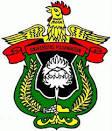 FAKULTAS HUKUM UNIVERSITAS HASANUDDINSTANDAR OPERASIONAL PROSEDURPENYUSUNAN VISI DAN MISI PROGRAM STUDINo. PM/FH-UNHAS/DIH/17Isi dokumen ini sepenuhnya merupakan rahasia FH UNHAS dan tidak boleh diperbanyak, baik sebagian maupun seluruhnya kepada pihak lain tanpa izin tertulis dari DEKAN FH UNHASDAFTAR ISII.	TUJUAN	Untuk menyesuaikan visi, misi, tujuan, dan sasaran Universitas Hasanuddin dengan karakteristik Program Studi Doktor Ilmu Hukum Fakultas Hukum Universitas HasanuddinII. 	RUANG LINGKUPProgram Studi Doktor Ilmu HukumIII.	REFERENSIUndang-undang Nomor 12 Tahun 2012 tentang Pendidikan Tinggi;Peraturan Pemerintah Republik Indonesia Nomor 53 Tahun 2015 tentang Statuta Universitas Hasanuddin; Peraturan Presiden Republik Indonesia Nomor 8 Tahun 2012 tentang Kerangka Kualifikasi Nasional Indonesia;Peraturan Menteri Pendidikan dan Kebudayaan Republik Indonesia Nomor 73 Tahun 2013 Tentang Penerapan Kerangka Kualifikasi Nasional Indonesia Bidang Pendidikan Tinggi;Peraturan Menteri Riset, Teknologi dan Pendidikan Tinggi Nomor 44 Tahun 2015 tentang Standar Nasional Pendidikan Tinggi;Peraturan Senat Akademik Universitas Hasanuddin Nomor 50850/UN4/PP.42/2016 tentang Kebijakan Pendidikan Universitas Hasanuddin;Peraturan Senat Akademik Universitas Hasanuddin Nomor 46929/UN.4/IT.03/2016 tentang Kebijakan Pengembangan Kurikulum Program Studi Universitas Hasanuddin; danKeputusan Rektor Universitas Hasanuddin Nomor: 2785/UN4.1/KEP/2018    tentang Pedoman Penyelenggaraan Program Doktor (S3);Keputusan Rektor Universitas Hasanuddin Nomor 4843/H4/O/2010 Tanggal 3 Mei 2010 Tentang Rencana Pengembangan Universitas Hasanuddin 2030.IV.	DEFINISIDosen adalah pendidik profesional dan ilmuan dengan tugas utama mentransformasikan, mengembangkan, dan menyebarluaskan ilmu pengetahuan, teknologi melalui pendidikan, penelitian, dan pengabdian masyarakat;Mahasiswa adalah peserta didik pada Program Studi Doktor Ilmu Hukum dalam lingkungan Universitas Hasanuddin;Visi adalah pernyataan tentang cita-cita yang ingin dicapai oleh program studi;Misi adalah langkah-langkah yang yang akan dilakukan untuk mencapai visi dari program studi;Tujuan adalah realisasi spesifik dari suatu misi yang dilakukan dalam suatu jangka waktu tertentu;Sasaran adalah target yang terukur sebagai indikator keberhasilan dari tujuan yang telah ditetapkan;Program Studi Doktor Ilmu Hukum adalah kesatuan rencana belajar sebagai pedoman penyelenggaraan pendidikan akademik dan/atau profesi yang diselenggarakan atas dasar suatu kurikulum;V.   URAIAN PROSEDUR1.	Tahap Persiapan Lokakarya, yang meliputi:Pembentukan Panitia Pelaksana Lokakarya;Penyusunan materi lokakarya;Pengumpulan bahan/dokumen; Penyampaian informasi pelaksanaan lokakarya melalui distribusi undangan kepada seluruh stakeholderTahap Pelaksanaan LokakaryaRapat Senat Fakultas terkait Pembahasan Hasil Rumusan Visi, Misi, Tujuan dan Sasaran Program Studi Penetapan Visi, Misi, Tujuan dan Sasaran Program Studi SosialisasiVI. DIAGRAM ALIR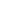 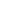 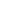 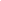 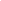 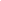 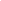 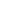 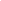 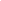 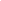 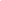 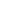 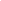 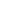 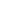 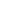 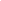 Persiapan Lokakarya Program Studi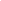 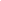 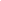 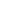 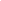 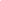 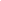 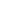 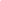 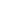 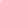 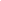 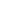 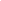 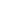 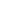 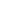 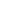 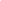 Pelaksanaan  Lokakarya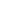 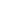 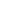 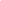 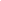 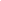 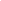 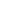 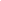 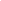 Rumusan Visi, Misi, Tujuan dan Sasaran 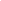 SosialisasiStatus Dokumen: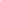 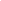 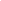 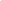 Nomor Revisi:Tanggal Terbit:1 – Februari – 2019Dibuat Oleh:Diperiksa Oleh:Disetujui Oleh:Prof.Dr. Marwati Riza, S.H., M.Si.Ketua Program Studi Doktor Ilmu HukumDr. Kahar Lahae, S.H., M.H.Ketua Gugus Penjaminan MutuProf. Dr. Hamzah Halim, S.H., M.H.Wakil Dekan Bidang Akademik, Riset dan InovasiDisahkan Oleh:Dekan Fakultas HukumProf. Dr. Farida Patittingi, S.H., M.Hum                  NIP. 19671231 199103 2002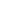 STANDAR OPERASIONAL PROSEDURPENYUSUNAN VISI DAN MISI PROGRAM STUDINo. Dok.: PM/FH-UNHAS/DIH/17STANDAR OPERASIONAL PROSEDURPENYUSUNAN VISI DAN MISI PROGRAM STUDINo. Dok.: PM/FH-UNHAS/DIH/17STANDAR OPERASIONAL PROSEDURPENYUSUNAN VISI DAN MISI PROGRAM STUDINo. Dok.: PM/FH-UNHAS/DIH/17No. Revisi: -Tgl. Terbit: 1-Februari-2019Halaman:2 dari 5Halaman Judul dan Persetujuan..........................................................................1Daftar Isi..........................................................................2I. TUJUAN..........................................................................3II. RUANG LINGKUP..........................................................................3III. REFERENSI..........................................................................3IV. DEFINISI..........................................................................3V. URAIAN PROSEDUR ..........................................................................4VI. DIAGRAM ALIR..........................................................................5VII. LAMPIRAN..........................................................................5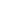 STANDAR OPERASIONAL PROSEDURPENYUSUNAN VISI DAN MISI PROGRAM STUDINo. Dok.: PM/FH-UNHAS/DIH/17STANDAR OPERASIONAL PROSEDURPENYUSUNAN VISI DAN MISI PROGRAM STUDINo. Dok.: PM/FH-UNHAS/DIH/17STANDAR OPERASIONAL PROSEDURPENYUSUNAN VISI DAN MISI PROGRAM STUDINo. Dok.: PM/FH-UNHAS/DIH/17No. Revisi: -Tgl. Terbit: 1-Februari-2019Halaman: 3 dari 5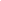 STANDAR OPERASIONAL PROSEDURPENYUSUNAN VISI DAN MISI PROGRAM STUDINo. Dok.: PM/FH-UNHAS/DIH/17STANDAR OPERASIONAL PROSEDURPENYUSUNAN VISI DAN MISI PROGRAM STUDINo. Dok.: PM/FH-UNHAS/DIH/17STANDAR OPERASIONAL PROSEDURPENYUSUNAN VISI DAN MISI PROGRAM STUDINo. Dok.: PM/FH-UNHAS/DIH/17No. Revisi: -Tgl. Terbit: 1-Februari-2019Halaman: 4 dari 5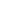 STANDAR OPERASIONAL PROSEDURPENYUSUNAN VISI DAN MISI PROGRAM STUDINo. Dok.: PM/FH-UNHAS/DIH/17STANDAR OPERASIONAL PROSEDURPENYUSUNAN VISI DAN MISI PROGRAM STUDINo. Dok.: PM/FH-UNHAS/DIH/17STANDAR OPERASIONAL PROSEDURPENYUSUNAN VISI DAN MISI PROGRAM STUDINo. Dok.: PM/FH-UNHAS/DIH/17No. Revisi: -Tgl. Terbit: 1-Februari-2019Halaman: 5 dari 5